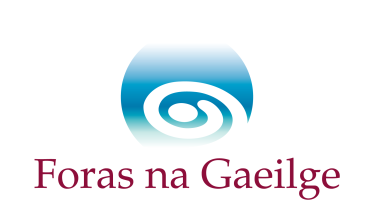 AN CISTE TIONSCADALMaoiniú idir €1,000/£900 agus €12,000/£10,800Maidir leis an gcisteIs ciste é seo a dhíríonn ar réimsí oibre nach bhfuil clúdaithe faoi scéimeanna de chuid Fhoras na Gaeilge. Fáilteofar roimh iarratais a léiríonn:go bhfuil cur chun cinn, cothú agus buanú na Gaeilge mar phríomhaidhm den tionscadal a bhfuil deontas á lorg ina leithgo bhfuil an tionscadal ag teacht le tosaíochtaí agus le straitéis Fhoras na Gaeilgego bhfuil gá leis an tionscadal agus go bhfuil luach ar airgead le fáil ag Foras na GaeilgeCritéir an chisteFáilteofar roimh thionscadail mar iad seo a leanas:Tionscadail nuálacha a bheadh de leas earnáil na Gaeilge nó phobal na GaeilgeTionscadail ina bhfuil coincheapa nua a bheadh de leas earnáil na Gaeilge nó phobal na GaeilgeTionscadail a mbeadh tionchar leathan acu ar earnáil na Gaeilge nó ar phobal na GaeilgeTionscadail a chinntíonn cur chun cinn, cothú agus buanú na GaeilgeNí cheadófar na nithe seo a leanas:Caiteachas caipitil, fostaíocht, urraíocht, costais reatha, e.g cíos, tuarastail, billí (seachas mar chuid de thionscadal), troscánMíreanna atá de fhreagracht maoinitheoirí eile, dúbláil ar aon tionscadal atá ann cheana féin nó tionscadail shiarghabhálachaImeachtaí Gaeilge (comórtais, féilte, campaí, ranganna, clubanna leabhar nó ciorcail chomhrá mar shampla)Tionscadail nach bhfuil ag teacht le tosaíochtaí Fhoras na GaeilgeMaoiniú atá ar fáilIdir €1,000/£900 agus €12,000/£10,800Is gá an maoiniú a chaitheamh agus an tionscadal a bheith curtha i gcrích taobh istigh den bhliain airgeadais Eanáir go NollaigTreoir maidir le hiarrataisCeadófar iarratas amháin in aghaidh na heagraíochtaCeadófar iarratas amháin gach trí blianaNí ghlacfar le hiarratais ó dheontaithe reatha a fhaigheann níos mó ná €50,000/£45,000 in aghaidh na bliana ó Fhoras na GaeilgeCé nach bhfuil inmhaoinithe?Eagraíochtaí nach léiríonn cur chuige nó polasaí soiléir maidir le cur chun cinn na GaeilgeAon iarratasóir a dhéanann stocaireacht faoi iarratas le haon chomhalta boird nó fostaí de chuid Fhoras na GaeilgeCáipéisí tacaíochtaTabhair faoi deara go mbeidh na cáipéisí seo a leanas de dhíth ó d’eagraíocht má théann an tionscadal ar aghaidh chuig iarratas iomlán Ráiteas bainc cothrom le dáta in ainm na heagraíochtaSainordú bainc reathaAg brath ar an tionscadal atá i gceist agus luach an mhaoinithe, d’fhéadfadh go mbeidh na nithe seo a leanas de dhíth le bhur n-iarratas:Bunreacht nó meabhráin agus airteagail, de réir mar is cuíSeicliosta um chumhdach leanaíUimhir chánach bhailí sheirbhís ar líne na gCoimisinéirí Ioncaim nó deimhniú imréitigh cánachCuntais is déanaí deimhnithe ag cuntasóir cairteFoirm réamheolais – achoimre ar an tionscadal moltaDéan cur síos gairid ar an eagraíocht le do thoil, cúlra, dáta bunaithe, príomhaidhm, gníomhaíochtaí go dáta, líon foirne idir lánaimseartha agus pháirtaimseartha (uasmhéid 200 focal).Déan cur síos gairid ar an tionscadal. Léirigh go soiléir an réimse agus an spriocghrúpa ar a bhfuil an tionscadal ag díriú go príomha agus na príomhthorthaí a bhfuiltear ag súil leo i gcomhthéacs na míreanna incháilithe (uasmhéid 300 focal).Tréimhse an tionscadailÓ:_____________ go dtí: ______________Costas meastaMiondealú costasDéan cur síos, le do thoil, ar dheiseanna comhoibrithe leis na ceanneagraíochtaí agus eagraíochtaí cuí, agus comhpháirtíochtaí ábhartha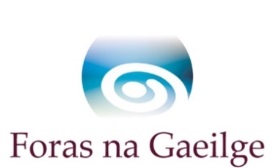 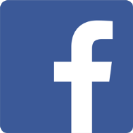 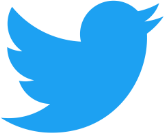 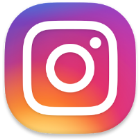 www.forasnagaeilge.ieciste@forasnagaeilge.ieAinm na heagraíochtaAinm an tionscadailTeagmhálaíRól san eagraíochtGuthánRíomhphostSuíomh gréasáinLáithreacht ar na meáin shóisialtaCostas iomlán an tionscadailMaoiniú ó fhoinsí eileMaoiniú atá á lorg ó Fhoras na GaeilgeMír caiteachaisCostasEolas ábhartha eile12345SíniúDáta